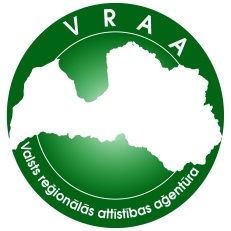 ---- versija Rīgā 2013		Dokumenta identifikācijaSaskaņojumiIzmaiņu vēstureSatura rādītājsAttēlu saraksts	61.	Ievads	71.1.	Dokumenta nolūks	71.2.	Darbības sfēra	71.3.	Termini un pieņemtie apzīmējumi	71.4.	Saistība ar citiem dokumentiem	71.5.	Dokumenta pārskats	82.	Risinājuma arhitektūra	93.	KDV formas piemērs	113.1.	Lvp.Kdv.Examples.SimpleForm.Web	114.	Izstrādes vides sagatavošana	124.1.	Izstrādes vides prasības	124.2.	Pakotnes saturs	124.2.1.	Lvp.Kdv.Template saturs	124.2.2.	Lvp.Kdv.Environment.zip pakotnes saturs	124.2.2.1.	Lvp.Eservice.Certificates apakš pakotnes saturs	124.2.2.2.	Lvp.Kdv.Examples apakš pakotnes saturs	134.3.	Portāla emulatora uzstādīšana	134.4.	Maršrutēšanas servisa uzstādīšana	134.4.1.	IIS apakš-aplikācijas izveide	134.4.2.	Sertifikātu importēšana	134.4.3.	Žurnalēšanas mapju uzstādīšana	164.5.	KDV formas piemēra uzstādīšana	174.5.1.	IIS apakš-aplikācijas izveide	174.5.2.	Sertifikātu importēšana	184.5.3.	Žurnalēšanas mapju uzstādīšana	184.6.	Jaunas KDV formas izveidošana	184.6.1.	Priekšnosacījumi	184.6.2.	Kdv formas projekta izveide	184.6.3.	KDV formas apakš-lietojuma izveide IIS	204.6.4.	KDV formas reģistrēšana emulatorā	214.6.5.	KDV formas sertifikāta reģistrēšana	214.6.6.	KDV formas īpašas piekļuves apgabala (realm) reģistrēšana	214.6.7.	Sagatavošanās lietotāja profila izmantošanai	214.6.8.	Sagatavošanās formas izmantošanai bez emulatora.	214.6.9.	KDV formas izstrāde izmantojot failu sistēmu	225.	KDV formas projekts	235.1.	Projekta struktūra	235.2.	IIS darbināta projekta atkļūdošana (debug)	245.3.	KDV formas realizēšana	255.3.1.	Klase Task<T>	255.3.2.	Klase ITaskPage<T, K>	255.3.3.	Ievades pareizības pārbaude	265.4.	Darba uzdevumu galamērķi	276.	Bibliotēkas KDV formu izstrādei	286.1.	.NET bibliotēka Lvp.Kdv.FunctionsLib	286.2.	.NET bibliotēka Lvp.Kdv.Controls	296.3.	JavaScript bibliotēkas	297.	KDV formas konfigurācija	307.1.	Lvp/general sekcija	307.2.	Kdv sekcija	307.3.	EserviceConfiguration galapunkta sekcija	318.	Portāla emulatora lietotāja ceļvedis	33Attēlu saraksts1.attēls. KDV formas ielāde	92.attēls. KDV formas lietotnes integrācijas shēma	103.attēls. Sertifikāta imports	144.attēls. Sertifikāta importa vednis (2. solis)	145.attēls. Sertifikāta importa vednis (3. solis)	156.attēls. Sertifikāta importa vednis (4. solis)	157.attēls. Sertifikāta privāto atslēgu tiesību pārvaldības atvēršana	168.attēls. Sertifikāta privāto atslēgu tiesību pārvaldība	169.attēls. KDV formas šablona nosaukuma aizstāšana	1910.attēls. KDV formas šablona nosaukuma aizstāšana projekta iestatījumos	1911.attēls. KDV formas GUID maiņa	2012.attēls. GUID gen rīka izmantošana	2013.attēls. Portāla kontroles panelis	2214.attēls. KDV formas konfigurācijas fragments LVP emulatorā.	2215.attēls. KDV formas projekta struktūra	2316.attēls. Pieslēgšanās dialoga atvēršana	2417.attēls. Pieslēgšanās IIS procesam	2418.attēls. Bibliotēkas KDV formu izstrādei	28IevadsViena no Latvija.lv portāla (turpmāk LVP) sastāvdaļām ir Klienta darba vieta (KDV), kas nodrošina darba vietu autentificētiem lietotājiem, kuri izpilda e-pakalpojumus. Klienta darba vieta nodrošina e-pakalpojumu nepabeigto darba uzdevumu atspoguļošanu formās (turpmāk KDV forma).Dokumenta nolūksDokumenta nolūks ir iepazīstināt izstrādātājus ar KDV formu veidošanas principiem, integrāciju ar LVP, piedāvātajām bibliotēkām, kā arī nodrošināt ar izstrādes uzsākšanai nepieciešamo informāciju.Dokumentā iekļauts arī izstrādes vides apraksts un tās uzstādīšanas instrukcija.Darbības sfēraŠis dokuments paredzēts KDV formu izstrādātājiem, kuriem ir nepieciešams realizēt lietotāju interaktīvo iejaukšanos e-pakalpojuma izpildes procesā.Termini un pieņemtie apzīmējumiApzīmējumu un terminu vārdnīca pieejama dokumentā [1].Šī dokumenta ietvaros termins CDN tiek lietots, lai aprakstītu tīmekļa lietojumprogrammu, kuras vienīgās uzdevums ir nodrošināt resursus citām lietojumprogrammām (attēli, JS un CSS datnes).Saistība ar citiem dokumentiemDokuments ir izstrādāts, balstoties uz šādiem dokumentiem:„Valsts informācijas sistēmu savietotāja, Latvijas valsts portāla www.latvija.lv un elektronisko pakalpojumu izstrāde un uzturēšana”. Iepirkuma priekšmeta 3.daļa - VISS un portāla jaunu un esošo moduļu papildinājumu izstrāde, ieviešana, garantijas apkalpošana un uzturēšana saskaņā ar tehnisko specifikāciju. Terminu un saīsinājumu indekss. (VRAA-6_15_11_58-VISS_2010-TSI)„Valsts informācijas sistēmu savietotāja, Latvijas valsts portāla www.latvija.lv un elektronisko pakalpojumu izstrāde un uzturēšana”. Iepirkuma priekšmeta 3.daļa - VISS un portāla jaunu un esošo moduļu papildinājumu izstrāde, ieviešana, garantijas apkalpošana un uzturēšana saskaņā ar tehnisko specifikāciju. E-pakalpojuma izveidošanas ceļvedis Latvija.lv portālam. Programmētāja rokasgrāmata. (VRAA-6_15_11_58-VISS_2010-LVP_WZD_2-PR).Dokumenta pārskatsDokumentu veido šādiem nodalījumi:„Ievads” – iekļauta informācija par dokumenta vispārējo struktūru, darbības sfēru, nolūku, dokumentā izmantotajiem terminiem un apzīmējumiem, kā arī par saistību ar citiem dokumentiem.„Risinājuma arhitektūra” – vispārīgs apraksts par e-pakalpojumu integrāciju ar LVP. Sākumpunkts izstrādātājiem, lai saprastu kopainu.„KDV formas piemērs” – KDV formas piemēra apraksts.„Izstrādes vides sagatavošana” – instrukcija KDV formas izstrādes vides sagatavošanai.„KDV formas projekts” – KDV formas projekta šablona apraksts.„Bibliotēkas KDV formu izstrādei” – izstrādātājiem piedāvāto komponenšu apraksts.„KDV formas konfigurācija” – KDV formas konfigurācijas sekciju apraksts.„Portāla emulatora lietotāja ceļvedis” – ceļvedis emulatoram, kas izstrādes vidē imitē LVP darbību.Risinājuma arhitektūraKDV formas tiek darbinātas kā atsevišķas ASP.NET tīmekļa aplikācijas. Integrācija ar portālu notiek, ielādējot formu iframe elementā.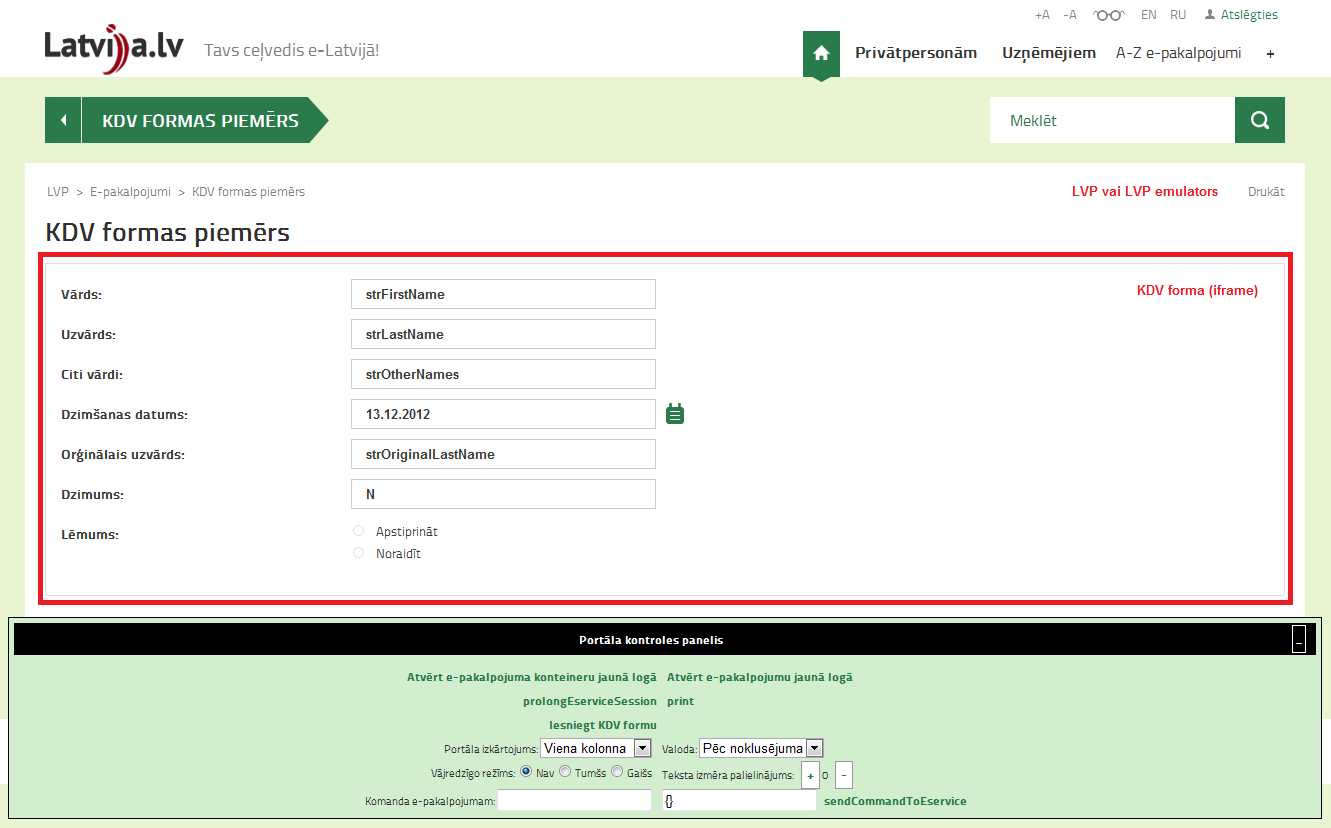 .attēls. KDV formas ielādeKDV formu izstrādātājiem tiek piedāvāts LVP emulators, kas KDV formai nodrošina tādu pat interfeisu, kāds tiks izmantots saziņai ar īsto LVP.KDV formas lietotnes infrastruktūra ir redzama 2.attēlā.Autentifikācijai tiek izmantots SSO. Ja lietotājs ir ielogojies LVP, atverot KDV formu, notiek automātiska autentifikācija arī KDV formas aplikācijā.Savukārt, ja lietotājs nav ielogojies LVP, pie KDV formas atvēršanas, notiek novirzīšana (redirect) uz SSO autentifikācijas lapu.Portāla standarta resursi (attēli, JS un CSS datnes) KDV formai tiek piegādāti, izmantojot atsevišķu tīmekļa aplikāciju (CDN). Izstrādes videi šī aplikācija ir iebūvēta emulatorā.Saziņu ar servisiem KDV forma veic caur maršrutēšanas servisu. Maršrutēšanas serviss saņem ziņojumu un atkarībā no izsauktā maršrutēšanas servisa galapunkta (endpoint) nosūta to tālāk uz atbilstošo servisu. Nepieciešamības gadījumā tiek veikta lietotāja drošības talona apmaiņa pret servisa izsaukšanai nepieciešamo talonu. Tā kā vienu maršrutēšanas servisu var izmantot vairākas formas, tiek samazināta servisu galapunktu konfigurācijas dublēšanās (galapunktu konfigurācija glabājas maršrutēšanas servisā, nevis katras KDV formas konfigurācijā), kā arī tiek uzlabota lietotāja drošības talonu kešdarbe (caching).Saziņa ar integrācijas servisiem notiek caur pieprasījumu servisu (turpmāk PS). Pieprasījumu serviss saņem ziņojumu un pārsūta uz norādītajam galamērķim atbilstošo integrācijas servisu. PS pārbauda ziņojuma struktūras atbilstību pret XSD shēmu, kā arī veic žurnalēšanu.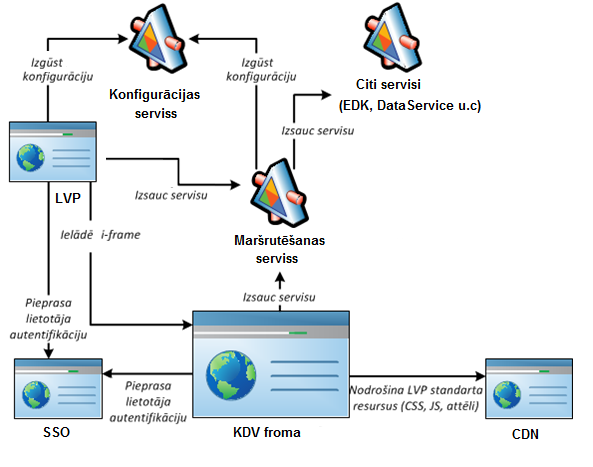 2.attēls. KDV formas lietotnes integrācijas shēmaKDV formu izstrādes videi tiek izmantots LVP emulators, kas emulē daļu no portāla infrastruktūras:Konteineru, kurā tiek ielādēta KDV forma.Portāla standarta resursus (CSS, JS, attēli).Konfigurācijas servisu.Lietas, kuras netiek emulētas un kuru darbībai nepieciešama atbilstoša e-pakalpojumu vides uzturētāja (turpmāk EPU) testa vides konfigurācija:Lietotāja autentifikācijas mehānisms (SSO).Citi servisi (EDK, lietotāja profils, e-parakstīšana utt.).Savas KDV formas izstrādātājs var darbināt, izveidojot IIS aplikāciju un piereģistrējot tās emulatorā. Darbināšana VS Development Server nav iespējama, jo e-pakalpojumus nepieciešams izsaukt caur TLS (https) protokolu, lai nodrošinātu SSO drošību. VS Development Server neatbalsta TLS.Veicot autentificētus izsaukumus caur maršrutēšanas servisu, tam ir nepieciešams sertifikāts, lai autentificētos STS.Uzsākot KDV formas izstrādi ar pasūtītāju, ir jāvienojas par formas iestatījumiem un atbalstāmo LVP funkcionalitāti:Mērogojams interfeiss: Vai KDV forma atbalstīs izmēra maiņu atbilstoši pārlūka loga platumam (tiek piedāvāti pamata stili šādai funkcionalitātei, tomēr visticamāk būs jāveic arī formas specifiski pielāgojumi).Portāla izkārtojums: Kāds būs KDV formas (iframe) platums (iespējamas četras vērtības) un kādi LVP komponenti tiks rādīti blakus.Vājredzīgo režīms: Vai KDV forma nodrošinās vājredzīgo režīmiem atbilstošu attēlojumu (tiek piedāvāti pamata stili šādai funkcionalitātei, tomēr visticamāk būs jāveic arī formas specifiski pielāgojumi).Teksta palielināšana/samazināšana: Vai KD forma ļaus lietotājam palielināt un samazināt tā teksta izmēru (šim nolūkam tiek piedāvāta JS bibliotēka – skat. 6.3.sadaļu).Lai labāk saprastu šo parametru nozīmi, ieteicams apskatīt 8.nodaļu.KDV formas piemērsLai atvieglotu KDV formas izstrādes uzsākšanu un ļautu vieglāk saprast darbības mehānismus, ir pieejams formas piemērs. Izstrādātāji var apskatīt to kodu un uzstādīt to lokālajā izstrādes vidē.Tā kā KDV formu un e-pakalpojumu izstrādē tiek izmantots kopīgs emulators, emulatorā pēc noklusējuma reģistrēti vairāki e-pakalpojumu piemēri. Ja piemērus nav paredzēts izmantot, no emulatora var dzēst tiem atbilstošo konfigurāciju (skat. 8.nodaļu).Lai izmantotu KDV formas piemēru, to nepieciešams reģistrēt LVP emulatorā.Lvp.Kdv.Examples.SimpleForm.WebŠis piemērs nodrošina e-pakalpojuma specifiska darba uzdevuma atspoguļošanu, modificēšanu, ievaddatu validāciju un saglabāšanu. Forma atspoguļo PersonBasicInfoStructure struktūras darba uzdevumus.Izstrādes vides sagatavošanaIzstrādes vides prasībasOperētājsistēma: Windows;Uzinstalēta .Net Framework 4.0 komponente;Uzinstalēta IIS 7.0 komponente;Uzinstalēta Visual Studio 2010 vai Visual Studio 2012;Pakotnes satursPakotne satur KDV formu izstrādes videi nepieciešamos lietojumus, formu piemērus un KDV formas šablonu (būtībā komponentes, ko apraksta šis dokuments). Pakotne jāuzstāda uz KDV formu izstrādātāju datoriem. Pakotņu atrašanās vieta (mape) ir brīvi izvēlēta un pēc uzstādīšanas pabeigšanas šīs pakotnes var dzēst.Pakotnes datnes:Lvp.Kdv.Template – KDV formas sagatave (jaunas formas veidošanai).Lvp.Kdv.Environment – izstrādes videi nepieciešamās komponentes.Lvp.Kdv.Template satursLvp.Kdv.FormTemplate.Web – KDV formas sagataves projekts, kuru kopējot un pielāgojot paredzēts veidot jaunās KDV formas (skat. 4.6.2.nodaļu).Reference Assemblies – mape, kurā paredzēts glabāt bibliotēkas, kas nepieciešamas visām izstrādājamajām KDV formām un kuras projektā tiek iekļautas kā bibliotēkas (dll), nevis kā VS projekti.Lvp.Kdv.Environment.zip pakotnes satursPakotnē atrodamas šādas mapes:Lvp.Kdv.Certificates – sertifikāti.Lvp.Eservice.PortalEmulator – LVP emulators (izstrādes videi).Lvp.Kdv.RouterService – Kdv formu maršrutēšanas serviss.Lvp.Kdv.Examples – Kdv formu piemēri.KdvFormsTransportEmulator– Failu sistēmas hierarhijas piemērs.Lvp.Eservice.Certificates apakš pakotnes saturseservices.pfx – e-pakalpojumu un KDV formu SSL/TLS sertifikāts (https nodrošināšanai izstrādes vidē).eservices_Root_CA.cer – e-pakalpojumu SSL/TLS sertifikāta CA sertifikāts.VISS_Root_CA.cer – VISS CA sertifikāts.Abc.Kdv.Router.cer – maršrutēšanas servisa sertifikāts, lai autentificētos STS servisā.Lvp.Kdv.Examples apakš pakotnes satursLvp.Kdv.Examples.SimpleForm.Web – KDV formas piemērs (skat. 3.1.nodaļu).Reference Assemblies – mape, kurā tiek glabātas bibliotēkas, kas nepieciešamas visām izstrādājamajām KDV formām un kuras projektā tiek iekļautas kā bibliotēkas (dll), nevis kā VS projekti.BasicCorrectnessRules-custom.ruleset – piemēru koda kvalitātes pārbaudes iestatījumi.CustomDictionary.xml – piemēru koda kvalitātes pārbaudes iestatījumi.Portāla emulatora uzstādīšanaPortāla emulatora uzstādīšanas instrukciju skatīt dokumenta [2] nodaļā 4.4.1. Portāla emulatora uzstādīšana.Maršrutēšanas servisa uzstādīšanaMaršrutēšanas serviss atrodams Lvp.Kdv.Environment.zip pakotnes Lvp.Kdv.RouterService mapē. Ir paredzēts, ka vienu servisa eksemplāru izmantos vairākas (visas) izstrādājamās KDV formas.Izstrādes vidē maršrutēšanas servisu var uzstādīt lokāli katram izstrādātājam vai arī starp vairākiem izstrādātājiem izmantot vienu eksemplāru uz atsevišķa servera.IIS apakš-aplikācijas izveidePriekšnosacījumi: izpildītas dokumenta [2] sadaļu 4.3.2. Saknes sertifikātu imports un 4.3.3. E-pakalpojumu IIS lietojuma (application) izveide instrukcijas.Jāpievieno jauna apakš-aplikācija eservices lietojumam (skat. dokumenta [2] sadaļu 4.3.4. Portāla emulatora apakš-aplikācijas izveidošana) ar šādiem parametriem:Alias: Lvp.Kdv.RouterService;Application pool: noklusētā vērtība (eservices lietojuma pūls);Physical path: ceļš uz atarhivēto mapi.Pūla lietotājam jāpiešķir tiesības apakš-aplikācijas mapē.Lietojumam eservices pievienot bindings informāciju net.pipe protokolam norādot Bindings information vērtību „*”.Apakš-aplikācijai Lvp.Kdv.RouterService pievienot net.pipe protokolu atdalot to ar komatu: „http,net.pipe”.Sertifikātu importēšanaLai no KDV formām varētu izsaukt drošos servisus (DataService), ir jāreģistrē Abc.Kdv.Router sertifikāts, kas atrodams sertifikātu arhīvā.Jāatver sertifikātu pārvaldības rīks (skat. dokumenta [2] sadaļu 4.3.1. Sertifikātu pārvaldības rīka atvēršana).All tasks -> Import (no Personal mapes).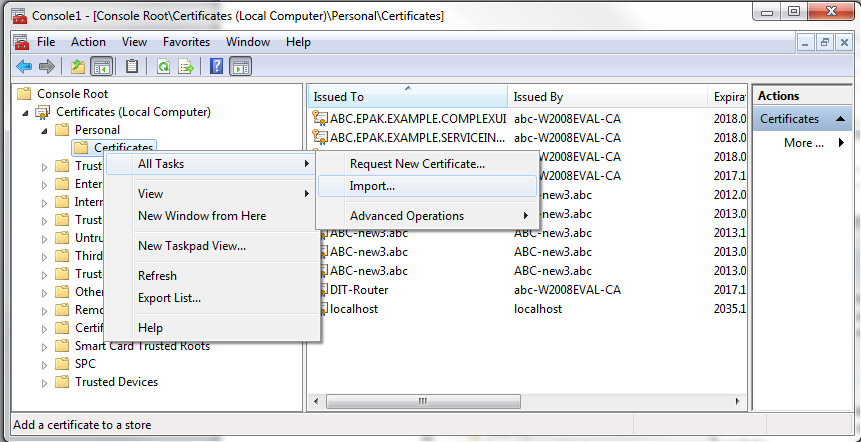 .attēls. Sertifikāta importsJāielādē sertifikāta fails Abc.Kdv.Router.pfx.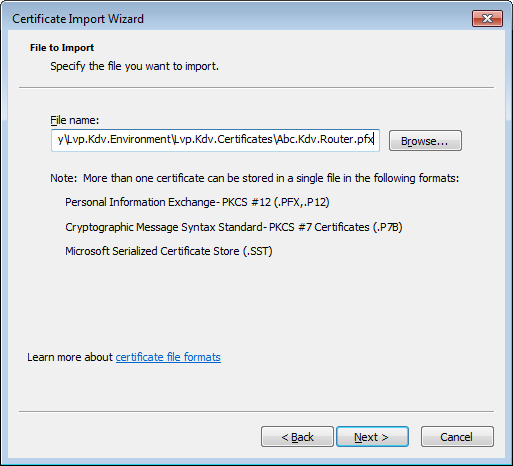 .attēls. Sertifikāta importa vednis (2. solis)Jāievada sertifikāta parole (1234).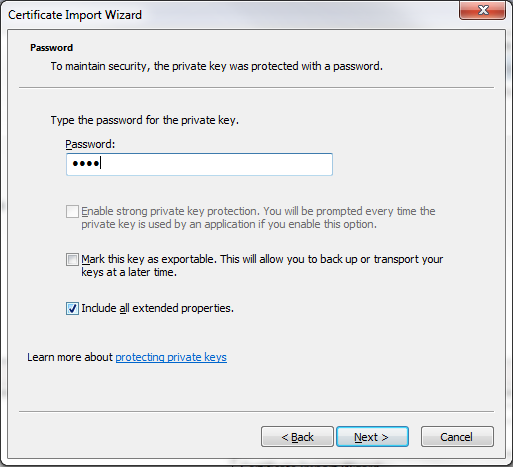 .attēls. Sertifikāta importa vednis (3. solis)Jāpabeidz vednis.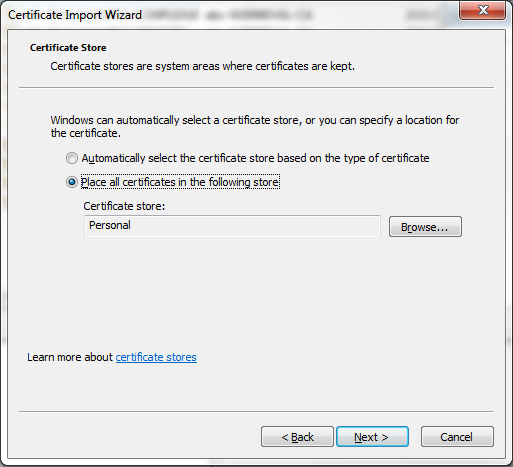 .attēls. Sertifikāta importa vednis (4. solis)Jāpārliecinās, ka 4.3.sadaļā izveidotās tīmekļa aplikācijas pūla lietotājam ir tiesības lasīt sertifikāta privāto atslēgu (All Tasks -> Manage Private Keys).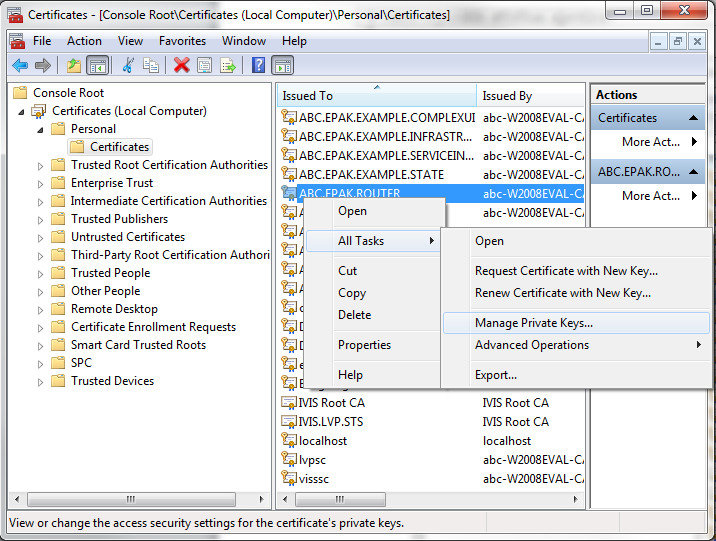 .attēls. Sertifikāta privāto atslēgu tiesību pārvaldības atvēršana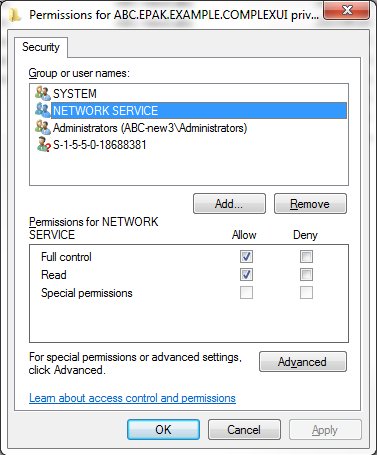 .attēls. Sertifikāta privāto atslēgu tiesību pārvaldībaŽurnalēšanas mapju uzstādīšanaNepieciešams izveidot mapi žurnalēšanas datnēm, un iepriekšējos soļos izveidotā pūla lietotājam jāpiešķir tiesības rakstīt šajā mapē. Pretējā gadījumā žurnalēšanas informācija vienkārši netiks saglabāta.Pēc noklusējuma mapes ceļš ir „C:\Logs\Lvp.Kdv.Router\”, bet to var mainīt konfigurācijas datnē (web.config):<source name="Microsoft.IdentityModel" switchValue="Warning">  <listeners>    <add name="IdentityModelTraceListener"      initializeData="c:\Logs\Lvp.Kdv.Router\WIFTrace.svclog"      type="System.Diagnostics.XmlWriterTraceListener"      traceOutputOptions="Timestamp"/>  </listeners></source><source name="System.ServiceModel.MessageLogging"      switchValue="Warning, ActivityTracing">  <listeners>    <add name="ServiceModelMessageLoggingListener"      initializeData="c:\Logs\Lvp.Kdv.Router\web_messages.svclog"      type="System.Diagnostics.XmlWriterTraceListener"      traceOutputOptions="Timestamp"/>  </listeners></source><source name="System.ServiceModel"      switchValue="Warning, ActivityTracing" propagateActivity="true">  <listeners>    <add name="ServiceModelTraceListener"      initializeData="c:\Logs\Lvp.Kdv.Router\web_tracelog.svclog"      type="System.Diagnostics.XmlWriterTraceListener"      traceOutputOptions="Timestamp"/>  </listeners></source><source name="System.ServiceModel.Routing" switchValue="Warning">  <listeners>    <add name="ServiceModelTraceListener"      initializeData="c:\Logs\Lvp.Kdv.Router\web_routerlog.svclog"      type="System.Diagnostics.XmlWriterTraceListener"      traceOutputOptions="Timestamp"/>  </listeners></source>KDV formas piemēra uzstādīšanaKDV formas piemēri atrodami Lvp.Kdv.Environment.zip pakotnes Lvp.Kdv.Examples mapē. Pakotne jāatarhivē un apakšnodaļās aprakstītās darbības jāveic katram piemēram (apakšmape ar nosaukumu, kas beidzas ar „.Web”).IIS apakš-aplikācijas izveidePriekšnosacījumi: izpildītas 4.3 sadaļas instrukcijas.Jāpievieno jauna apakš-aplikācija eservices lietojumam (skat. dokumenta [2] sadaļu 4.3.4. Portāla emulatora apakš-aplikācijas izveidošana) ar šādiem parametriem:Alias: Piemēra nosaukums (piemēram, Example.SimpleForm);Application pool: noklusētā vērtība (eservices lietojuma pūls);Physical path: ceļš uz piemēra mapi.Jāatceras arī pūla lietotājam piešķirt tiesības piemēru mapēs.Sertifikātu importēšanaJāveic sertifikātu uzstādīšana un privātās atslēgas pieejas tiesību piešķiršana, kā tas ir aprakstīts. 4.4.2.sadaļā. Sertifikāti atrodami sertifikātu arhīvā (skat. 4.2.2.1.sadaļu) un to nosaukums atbilst KDV formas piemēra projekta nosaukumam (piemēram, Abc.Kdv.Examples.SimpleForm.pfx).Žurnalēšanas mapju uzstādīšanaNepieciešams izveidot mapi žurnalēšanas datnēm un iepriekšējos soļos izveidotā pūla lietotājam jāpiešķir tiesības rakstīt šajā mapē. Pretējā gadījumā žurnalēšanas informācija vienkārši netiks saglabāta.Pēc noklusējuma mapes ceļš ir „C:\Logs\Lvp.Kdv.Forms\”, bet to var mainīt konfigurācijas datnē (web.config):<add name="MessageListener"           type="IVIS.Diagnostics.LogFlatFileTraceListener, IVIS.Diagnostics"           initializeData="c:\Logs\Lvp.Kdv.Forms\Example.SimpleForm.txt" />      <add name="XMLTraceListener          initializeData="c:\Logs\Lvp.Kdv.Forms\Example.SimpleForm.Messages.svclog"         type="System.Diagnostics.XmlWriterTraceListener"         traceOutputOptions="Timestamp"/>Jaunas KDV formas izveidošanaPriekšnosacījumiLai e-pakalpojuma darba uzdevumu formu varētu veiksmīgi integrēt ar ārpus izstrādātāja datora esošo infrastruktūru (SSO, STS utt.), nepieciešams veikt šādas darbības:Reģistrēt jauno KDV formu e-pakalpojumu reģistrā un iegūt KDV formas URN.Reģistrēt KDV formas sertifikātu Valsts informācijas sistēmu savienotāja (turpmāk VISS) – iesniegums EPU. Pašu sertifikātu var vai nu pieprasīt no EPU vai arī uzģenerēt (pieņemot, ka izstrādātājiem ir pieejams savs sertifikātu izsniedzējs (CA)). Produkcijas videi sertifikātu vienmēr ģenerēs EPU. Papildu informācijai skatīt 4.6.5.sadaļu.Reģistrēt KDV formas realm STS (iesniegums EPU). Papildu informācijai skatīt 4.6.6.sadaļu.Kdv formas projekta izveideJāatarhivē Lvp.Kdv.FormTemplate.Web.zip.Jāpārsauc projekta fails (Lvp.Kdv.FormTemplate.Web.csproj) un mape, kurā tas atrodas, aizstājot FormTemplate ar KDV formas nosaukumu, ko izsniedzis EPU.Ar Visual Studio jāatver iepriekš minētais projekts.Projektā jāveic globāla teksta aizstāšana (replace), FormTemplate vietā liekot KDV formas nosaukumu.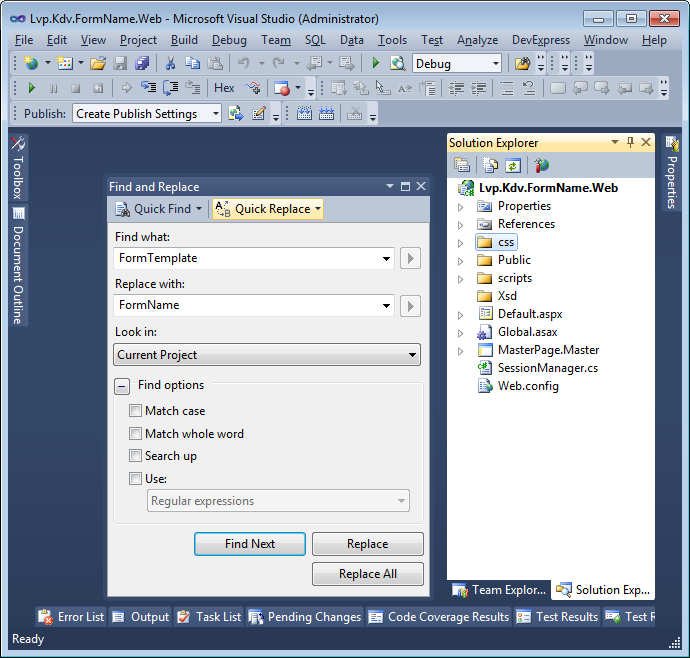 .attēls. KDV formas šablona nosaukuma aizstāšanaJāveic izmaiņas projekta uzstādījumos, ievietojot KDV formas nosaukumu Assembly Name un Default Namespace laukos.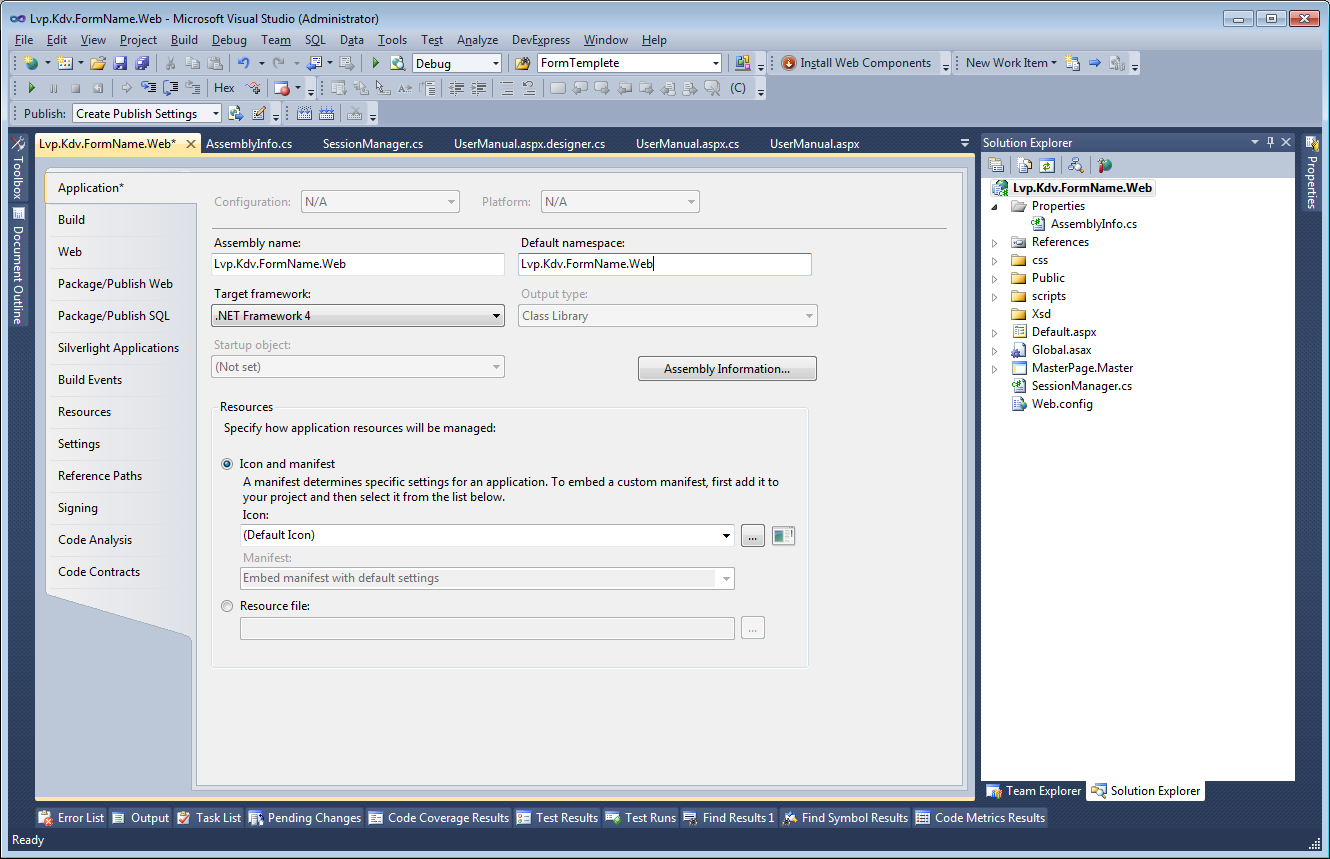 .attēls. KDV formas šablona nosaukuma aizstāšana projekta iestatījumosJāuzģenerē un jānomaina projekta identifikators (GUID).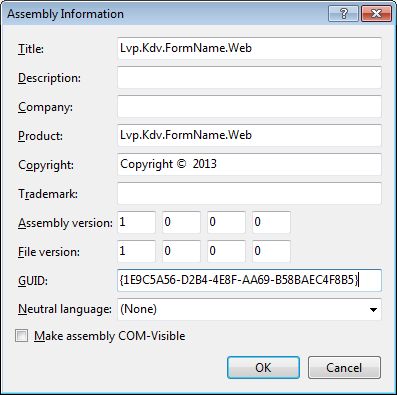 .attēls. KDV formas GUID maiņaJauno identifikatoru var ģenerēt ar VS GUID gen rīku.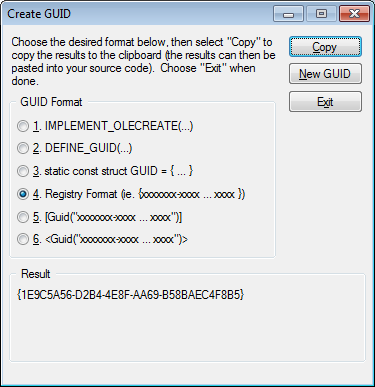 .attēls. GUID gen rīka izmantošanaKDV formas apakš-lietojuma izveide IISPriekšnosacījumi: izpildītas dokumenta [2] sadaļu 4.3.2. Saknes sertifikātu imports un 4.3.3. E-pakalpojumu IIS lietojuma (application) izveide instrukcijas.Jāpievieno jauna apakš-aplikācija eservices lietojumam (skat. dokumenta [2] sadaļu 4.3.4. Portāla emulatora apakš-aplikācijas izveidošana) ar šādiem parametriem:Alias: apakš-adrese, caur kuru KDV forma būs pieejama, piemēram KDV formas nosaukums;Application pool: noklusētā vērtība (eservices lietojuma pūls);Physical path: ceļš uz KDV formas projektu.KDV formas reģistrēšana emulatorāJauno KDV formu nepieciešams reģistrēt emulatorā (skat. dokumenta [2] nodaļu 8.1.).KDV formas sertifikāta reģistrēšanaNe katrai nepubliskajai KDV formai nepieciešams ģenerēt sertifikātu. Gadījumā ja šī forma izsauc drošos servisus tikai caur maršrutēšanas servisu, tad autentifikācija tiks veikta, izmantojot maršrutēšanas servisa sertifikātu, un KDV formai to nav nepieciešams ģenerēt.Ja sertifikāts tiek ģenerēts, šī sertifikāta publiskajai atslēgai jābūt reģistrētai arī VISS (jāsazinās ar EPU). Jāveic sertifikātu uzstādīšana un privātās atslēgas pieejas tiesību piešķiršana, kā tas ir aprakstīts 4.4.2. sadaļā.KDV formas īpašas piekļuves apgabala (realm) reģistrēšanaLai darbotos SSO, VISS un LVP vides STS konfigurācijā nepieciešams KDV formai reģistrēt īpašas piekļuves apgabalu (realm).EPU reģistrēto apgabalu nepieciešams piefiksēt KDV fromas konfigurācijas failā (web.config):<microsoft.identityModel>  <service saveBootstrapTokens="true">     …     <audienceUris>       <add value="https://ivis.eps.gov.lv/Kdv/FormName/1.0"/>     </audienceUris>     …     <federatedAuthentication>       <wsFederation         issuer="https://epakvisstv.vraa.gov.lv/STS/VISS.LVP.STS/Default.aspx"         realm=" https://ivis.eps.gov.lv/Kdv/FormName/1.0"/>     </federatedAuthentication>     …  </service></microsoft.identityModel>Sagatavošanās lietotāja profila izmantošanaiŠīs nodaļas izpilde nepieciešama tikai, ja KDV formā nepieciešams izmantot lietotāja vai lietotāja pārstāvētā uzņēmuma profila informāciju (skat. 6.1Error! Reference source not found. sadaļu).KDV formas projektam nepieciešams piesaistīt papildu bibliotēkas (Add Reference) Abc.UserProfile.Base.dll, Abc.UserProfile.Client.dll, kuras atrodamas Reference Assemblies mapē.Sagatavošanās formas izmantošanai bez emulatora.Formas šablons satur izpildīšanas un atcelšanas pogas, pārejot uz produkcijas vidi, tās nepieciešams paslēpt, jo to notikumi tiks izsaukti izmantojot JS no ārējās aplikācijas. Izstrādājot formu caur emulatora vecākām versijām šīs pogas nepieciešams parādīt, lai varētu testēt formas funkcionalitāti. Jaunākajās versijās formas izpildi ir iespējams veikt no „portāla kontroles paneļa”, līdz ar to pogas vienmēr paliek paslēptas. 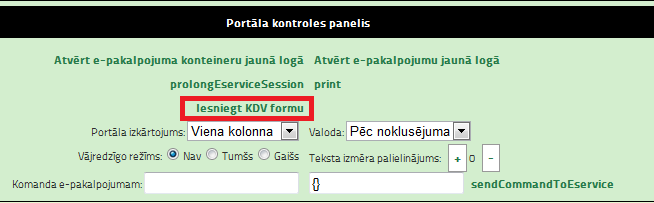 .attēls. Portāla kontroles panelisKDV formas izstrāde izmantojot failu sistēmuLai izstrādes vidē palaistu KDV formu izmantojot LVP emulatoru un lokālo failu sistēmu nepieciešams veikt sekojošas darbības:Izveidot datņu hierarhiju – formas ievaddatu xml (7.2);Veikt formas konfigurēšanu:modificēt kdv sekciju (7.2);konfigurēt formu darbam ar emulatoru (7.3);konfigurācijas parametram lvp/general/eserviceUrn jāsakrīt ar emulatorā reģistrēto URN.Reģistrēt formu LVP emulatorā (papildus info. skatīt [2] dokumentā);Failu sistēmas režīmā, jāizmaina formas saites parametra MessageId vērtību, tajā norādot ceļu līdz ievaddatu xml iepriekš izveidotajā datņu hierarhijā. Izmantojot servisu šis parametrs satur reāla darba uzdevuma identifikatoru (guid).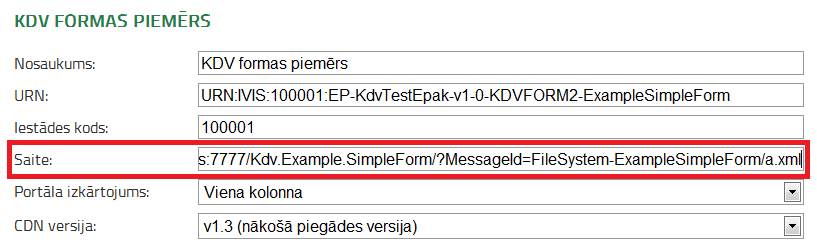 .attēls. KDV formas konfigurācijas fragments LVP emulatorā. KDV formas projektsProjekta struktūra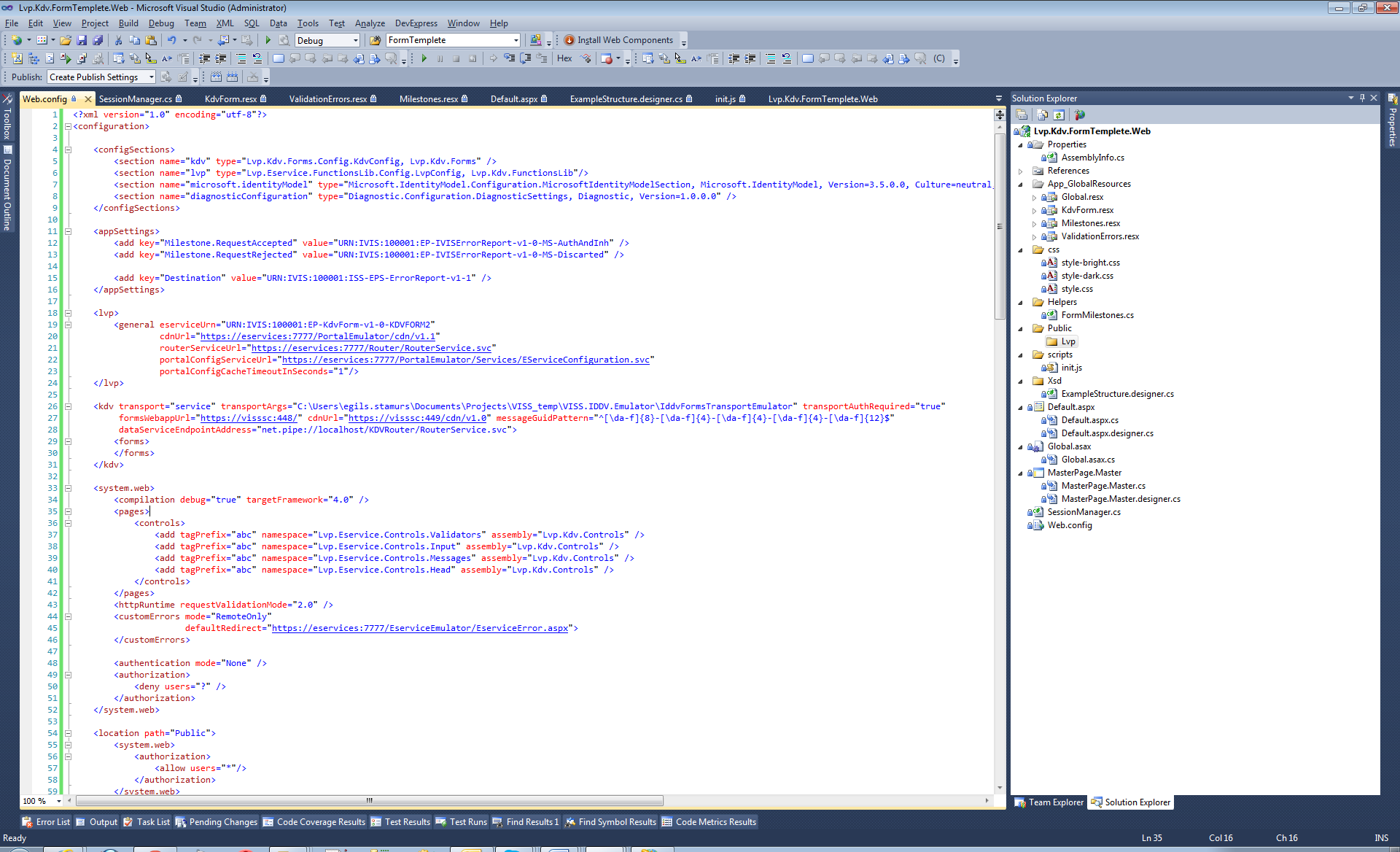 .attēls. KDV formas projekta struktūraApp_GlobalResources: vieta resursu datnēm, saskarnes lokalizēšanai.css\style.css: vieta CSS stiliem.FormMilestones.cs: KDV formas pieturas punkti.Public: mape, kurai piekļuve vienmēr būs atļauta arī neautentificētiem lietotājiem neatkarīgi no KDV formai nepieciešamā autentifikācijas līmeņa.Public\Lvp: mape, kurā tiek reģistrēti pieprasījumu apdarinātājai. Mapei jābūt tukšai.scripts\init.js: vieta KDV formas JS skriptiem. Šablonā skripts ir aizpildīts ar pamata darbībām LVP JS bibliotēku inicializācijai.Xsd: Mape, kurā ievietot darba uzdevumam atbilstošo XML struktūru.Xsd\ExampleStructure.design.cs: Darba uzdevuma struktūras piemērs.Default.aspx: KDV formas lietojuma galvenā lapa. Lapas nosaukums jāatstāj nemainīgs, lai tā tiktu atvērta, pieprasot KDV formas saknes URL. Lapas nosaukumu vai atrašanās vietu mainīt nedrīkst.Global.asax: Lietojuma globālo notikumu apstrādātājs.MasterPage.Master: KDV formas šablons, kuru izmanto lietojuma galvenā lapa.SessionManager.cs: Klase, kura jāizmanto piekļuvei pie ASP.NET sesijas.Web.config: Lietojuma konfigurācijas datne.IIS darbināta projekta atkļūdošana (debug) IIS darbinātu tīmekļa aplikāciju var atkļūdot, pieslēdzoties w3wp.exe procesam: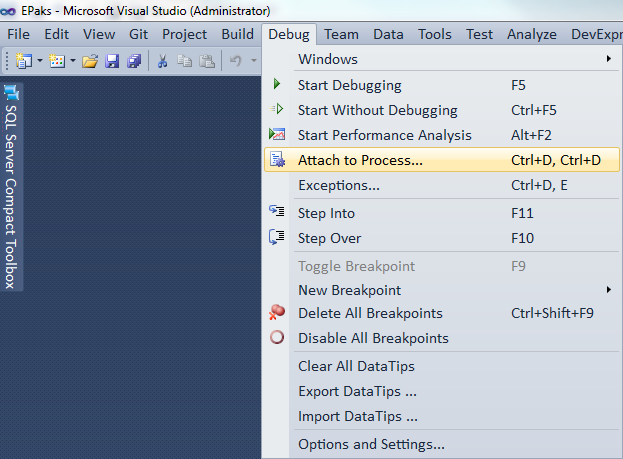 .attēls. Pieslēgšanās dialoga atvēršana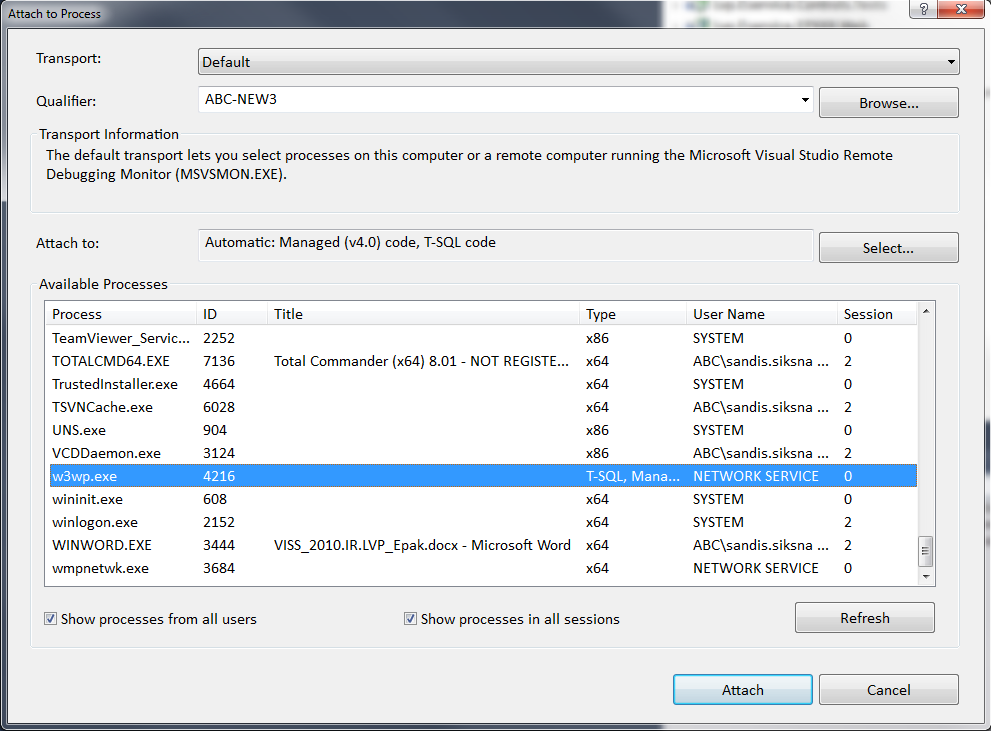 .attēls. Pieslēgšanās IIS procesamKDV formas realizēšanaLai realizētu KDV formu, nepieciešams paplašināt šādas klases un implementēt mainīgās daļas, kas apkopotas 1.tabulā.1.tabulaKlašu sarakstsKlase Task<T>Generic tipu atšifrējums dots 2.tabulā, bet implementējamo metožu saraksts 3.tabulā.2.tabulaGeneric tipu atšifrējums3.tabulaImplementējamās metodesKlase ITaskPage<T, K>Lai izveidotu KDV formu, jārealizē ASPX lapa, kura manto no bāzes klases TaskPage<T, K>. Generic tipu atšifrējums dots 4.tabulā, bet implementējamo metožu saraksts 5.tabulā.4.tabulaGeneric tipu atšifrējums5.tabulaImplementējamās metodesRealizējot šo klasi, ir jānodrošina, lai tā saturētu darba uzdevumu aprakstošās klases objektu (Task implementācija). Šis objekts saglabājams klases mainīgajā “Task“. Lai atvieglotu darbu ar objekta saglabāšanu sesijā, klasē TasksHelper ir izveidotas palīgmetodes — LoadTaskFromSession() un PrepareTask().Sesijas objekta ielādes/saglabāšanas piemērs:// load form from sessionif(!TasksHelper.LoadTaskFromSession<IVISErrorReportStructure, ErrorReportMilestone> (this.Session, this)) {                // if form was not found in session, try to create new oneif (TasksHelper.PrepareTask<IVISErrorReportStructure, ErrorReportMilestone>(new Task<IVISErrorReportStructure> (this.User), this.Session, this, this.Request.QueryString["MessageId"])){     		// enable/disable controls in form           this.EnableDisableForm();      }      else      {           // unable to prepare task form           throw new Exception("Undetermined exception");           // TODO: Determine error      }}Ievades pareizības pārbaudeFormas ievades pareizības pārbaudei jānotiek gan klienta pusē — gan servera pusē. Klienta puses pareizības pārbaude realizējama ar nodaļā 6.2. minētajām vadīklām.Lai atvieglotu kļūdu paziņojumu parādīšanu, ITaskPage <T, K> šim nolūkam ir implementētas palīgmetodes:Darba uzdevumu galamērķiLai izpildītu darba uzdevumu, lietojumam šis darba uzdevums ir jāpārsūta uz kādu no galamērķiem (Milestone). Lai organizētu darba uzdevuma pārsūtīšanu uz kādu no galamērķiem, galamērķu identifikatori tiek glabāti iekšējā lietojuma konfigurācijas failā.Piemērs:<appSettings><add key="Milestone.RequestAccepted" value="URN:IVIS:100001:EP-IVISErrorReport-v1-0-MS-AuthAndInh" />       <add key="Milestone.RequestRejected" value="URN:IVIS:100001:EP-IVISErrorReport-v1-0-MS-Discarted" />       </appSettings>Lai sasaistītu galamērķi ar konfigurācijas failā esošajām atslēgām, definējot galamērķa enumerācijas elementu, anotācijā „Description” norādām konfigurācijas ieraksta atslēgu. Piemērs:    public enum FormMilestone {        /// <summary>        /// Request accepted        /// </summary>        [Description("Milestone.RequestAccepted")]        Accepted,        /// <summary>        /// Milestone accepted with notification        /// </summary>        [Description("Milestone.RequestAcceptedWithNotfication")]        AcceptedWithNotification,        /// <summary>        /// Request rejected        /// </summary>        [Description("Milestone.RequestRejected")]        Rejected    }Bibliotēkas KDV formu izstrādei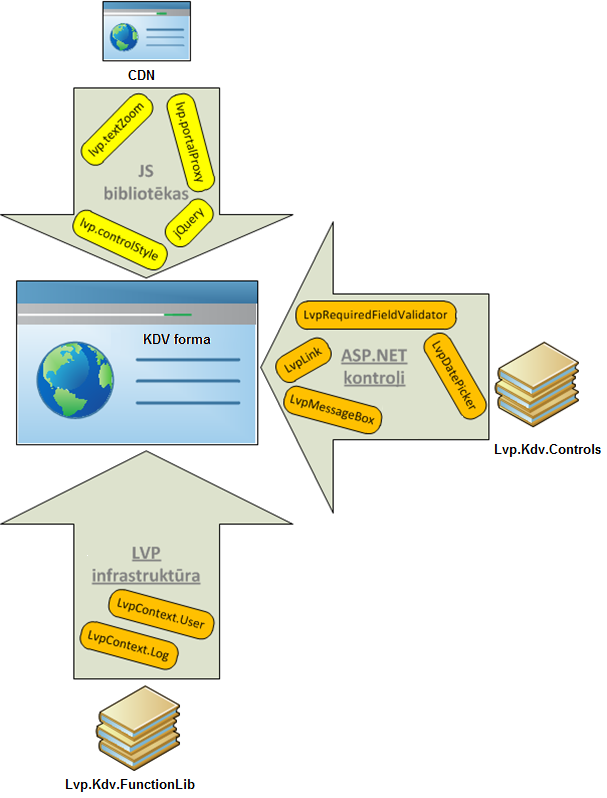 .attēls. Bibliotēkas KDV formu izstrādei.NET bibliotēka Lvp.Kdv.FunctionsLibPamata bibliotēkas funkcionalitāte ir pieeja caur KdvContext klases statiskajām metodēm un atvasināta no Lvp.Eservice.FunctionLib bibliotēkas. KdvContext klase tiek inicializēta aplikācijas darbības uzsākšanas sākumā (Application_Start). Iekļautas sekojošas metodes:KdvContext.Config;KdvContext.Log;KdvContext.User;KdvContext.UserProfile;Sesijas izmantošana.Detalizētu informāciju par iekļautajām metodēm skatīt [2] dokumentā..NET bibliotēka Lvp.Kdv.ControlsBibliotēka nodrošina ASP.NET vadīklas un citus elementus lietotāja interfeisa standartizēšanai un izstrādes atvieglošanai. Bibliotēka atvasināta no Lvp.Eservice.Controls bibliotēkas.Visām šīs bibliotēkas vadīklām nosaukums sākas ar „Lvp”. Pēc noklusējuma vadīklas ir reģistrētas e-pakalpojuma lietojumā ar birkas prefiksu (tagPrefix) „abc”.Lielākā daļa vadīklu ir standarta ASP.NET vadīklu atvasinājumi, kas pielāgoti LVP dizainam un lietojumam. Pirms lietot kādu ASP.NET kontroli var pameklēt, vai šī bibliotēka nepiedāvā pielāgotu tā versiju (ar LVP prefiksu).Piemēram, RequiredFieldValidator vietā ieteicams lietot LvpRequiredFieldValidator. Savukārt LvpTextBox vadīkla neeksistē, tādēļ jālieto TextBox.Bibliotēka iekļauj sekojošas vadīklas:LvpDatePicker;LvpDateTimePickerLvpDatePickerValidatorValidatoriLvpDisplayStateLvpMessageBoxLvpTooltipLvpLinkLvpResolutionLinkLvpScriptLvpWizardPageBaseLvpUserManualPageBaseLvpMasterPageBaseSessionKeepAliveWrapperPageDetalizētu informāciju par iekļautajām vadīklām skatīt [2] dokumentā.JavaScript bibliotēkasDetalizētu informāciju par iekļautajām JS bibliotēkām skatīt [2] dokumentā.KDV formas konfigurācijaLvp/general sekcijaKonfigurācijas sekcijā lvp/general tiek norādīti KDV formas pamata iestatījumi (skat 6.tabulu).<lvp>  <general eserviceUrn="URN:IVIS:100001:EP-KdvTestEpak-v1-0-KDVFORM2-ExampleForm"    cdnUrl="https://eservices:7777/PortalEmulator/cdn/{{version}}"    routerServiceUrl="https://eservices:7777/Router/RouterService.svc"/>   <nasa subscribeToNotifications="false"/>  …</lvp>6. tabulalvp.general elementu uzskaitījumsKdv sekcijaKonfigurācijas sekcijā tiek norādīti sekojoši iestatījumi:<kdvtransport="service"          transportArgs="C:\Users\egils.stamurs\Documents\Projects\LVP\Lvp.Kdv.Forms\Sources\KdvFormsTransportEmulator "          transportAuthRequired="true"          messageGuidPattern="^[\da-f]{8}-[\da-f]{4}-[\da-f]{4}-[\da-f]{4}-[\da-f]{12}$"         dataServiceEndpointAddress="net.pipe://localhost/Lvp.Kdv.RouterService/RouterService.svc">   </kdv>7. tabulakdv elementu uzskaitījumsFailu sistēmas emulācijas režīmā atribūta „transportArgs” saturošajā direktorijā datnēm ir jābūt izkārtotām šādā struktūrā:[Saknes direktorija] -> [Galamērķa direktorija] -> [a.xml, b.xml, c.xml, …]Piemērs: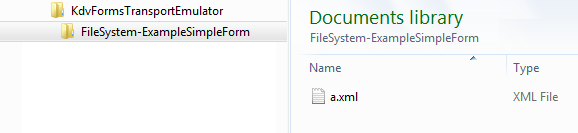 EserviceConfiguration galapunkta sekcijaGadījumā, ja KDV formas konfigurācijas datnē ir galapunkta (endpoint) sekcija ar nosaukumu EserviceConfigurationService, tā tiek izmantota, lai pieslēgtos konfigurācijas servisam. Ja sekcijas ar minēto nosaukumu nav, konfigurācijas servisa izsaukšana notiek caur maršrutēšanas servisu.Tādēļ gadījumos, kad KDV formu izstrādā vairāki cilvēki un tiek izmantots viens maršrutēšanas serviss, šai sekcijai ir jāpaliek lietojuma konfigurācijā, lai nodrošinātu, ka uzstādījumi tiek ņemti no katra izstrādātāja emulatora. Savukārt, ja maršrutēšanas serviss ir uzstādīts pie katra izstrādātāja vai arī KDV forma tiek darbināta produkcijas vidē, šo sekciju no e-pakalpojuma konfigurācijas var dzēst un paļauties uz maršrutēšanas servisa iestatījumiem.<bindings>   <customBinding><binding name="EserviceConfigurationService.Binding">   <textMessageEncoding messageVersion="Soap12"/>   <httpsTransport/></binding>   </customBinding></bindings><client>   <endpoint name="EserviceConfigurationService"address=https://eservices:7777/PortalEmulator/Services/ EserviceConfigurationService.svc/soap12binding="customBinding"bindingConfiguration="EserviceConfigurationService.Binding"              contract="Viss.EserviceCatalogue.DataServices.Base.Configuration.IEserviceConfigurationService" /></client>Portāla emulatora lietotāja ceļvedisPēc noklusētās konfigurācijas emulators pieejams adresē https://eservices:7777/PortalEmulator.Detalizētu informāciju par portāla emulatoru skatīt [2] dokumentā.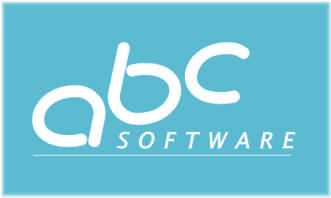 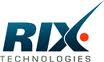 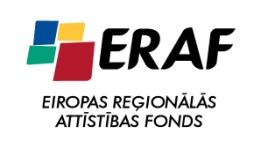 IEGULDĪJUMS TAVĀ NĀKOTNĒ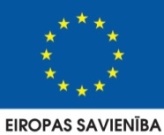 Dokumenta ID:-----V-Dokumenta nosaukums:....Dokumenta kods:----Versija:Versija , Laidiens  (saīsināti V )OrganizācijaVārds, uzvārds, amats DatumsParakstsAtbildīgā persona no Pasūtītāja puses, projekta vadītājs par tehniskiem jautājumiem no Izpildītāja pusesE.Stāmurs, programmētājsM.Pētersons, projekta vadītājs par administratīviem jautājumiem no Izpildītāja pusesE.Blumberga, projekta kvalitātes kontroles vadītājaVersijaDatumsAprakstsOrganizācijaAutors1.0017.07.2013.Izveidota dokumenta sākotnējā versija SIA „ABC software”E.Stāmurs1.0110.08.2013.Atjaunota KDV formas konfigurācijaSIA „ABC software”E.Stāmurs1.0223.10.2013.Atjaunots ceļvedis pēc izmaiņām KDV formas konfigurācijā.SIA „ABC software”E.StāmursNosaukumsAprakstsTaskDarba uzdevuma aprakstoša klase. Klase paredzēta darbam ar darba uzdevuma aprakstošo XML – uzglabāšana, ielāde/saglabāšana utml.ITaskPageDarba uzdevuma reprezentatīvās daļas aprakstošā klase. Klase paredzēta darbam ar ievades formu – validācija, kontroļu aizpilde, lietotāja ievades nolasīšana utml.NosaukumsAprakstsTDarba uzdevuma reprezentējošās XML klases tipsNosaukumsObligātsAprakstsvoid LoadXmlInstance(string messageGuid)NēMetodi implementē, lai pēc norādītā darba uzdevuma GUID ielādētu darba uzdevuma XML un saglabātu to klases mainīgajā “XmlInstance”void SaveXmlInstance()NēMetodi implementē, lai saglabātu ielādēto XML (pretēji LoadXmlInstance())NosaukumsAprakstsTDarba uzdevumu reprezentējošās XML klases tipsKFormai atbilstošā galamērķu (Milestone) tips (Enum)NosaukumsObligātsAprakstsvoid LoadForm()JāMetodi implementē, lai aizpildītu kontroles ar vērtībām, kas izlasītas no XMLvoid CreateXmlStructure()JāMetodi implementē, lai izveidotu pareizu (normalizētu) XML instances struktūru.void SaveForm()JāMetodi implementē, lai saglabātu kontrolēs ievadītās vērtības atpakaļ XML (pretēji LoadForm())void EnableDisableForm()JāMetodi implementē, lai iespējotu/atspējotu kontrolesstring GetMilestoneLabel(K milestone)NēMetodi implementē, lai atgrieztu norādītā formas galamērķa virsrakstu.void PerformPreSaveActions()NēMetodi implementē, lai veiktu jebkādas pirms saglabāšanas operācijas. Metode tiek izpildīta tikai tajos gadījumos, kad formas ievades pareizības pārbaude ir noritējusi veiksmīgi.System.Web.UI.WebControls.HiddenField GetAdministrativeField1()JāMetodi implementē, lai norādītu uz formas slēpto lauku, kas nepieciešams administratīvajām vajadzībām.System.Web.UI.WebControls.HiddenField GetAdministrativeField2()JāMetodi implementē, lai norādītu uz formas slēpto lauku, kas nepieciešams administratīvajām vajadzībām.NosaukumsAprakstsvoid AddErrorMessage(string error)Parāda lietotājam specifisku kļūdas paziņojumuvoid AddErrorMessage(Exception e, string error = null, bool hideExceptionDetails = false)Parāda lietotājam kļūdas informācijuIestatījums AprakstseserviceUrnKDV formas identifikators jeb URN (izsniedz EPU).cdnUrlCDN saknes URL (tiek izmantots CSS un JS piegādāšanai e-pakalpojumam).Jānorāda CDN tīmekļa lietojuma adrese ar KDV formai atbilstošo versijas mapi noslēgumā. Parasti adrese jāveido kopā ar virtuālās direktorijas nosaukumu)+ „CDN” + versijas numurs. Vēlams versijas numuru nenorādīt tieši, bet tā vietā ievietot marķieri „{{version}}” (piemēram, „https://epakalpojumi.vraa.gov.lv/Lvp.Eservice.Cdn/CDN/{{version}}”). Šādā gadījumā versija tiks ņemta no e-pakalpojumu katalogā reģistrētās CdnVersion lauka vērtības (t.i. CDN versiju konfigurāciju nevajadzēs dublēt divās vietās).routerServiceUrlE-pakalpojumu maršrutēšanas servisa URL, piemēram, https://epakalpojumi.vraa.gov.lv/Lvp.Eservice.RouterService/RouterService.svc.userProfileApplicationNameIdentificē sistēmu, kuras lietotāju profila dati tiek pieprasīti. Parasti nevajag norādīt, jo noklusētā vērtība ir atbilstoša.edkRepositoryIdNosaka EDK izmantojamo repozitoriju. Paredzēts izmantot tikai vienu repozitoriju, tādēļ parasti vērtību nevajag norādīt, jo pēc noklusējuma tā ir atbilstoša.portalConfigCacheTimeoutInSecondsNosaka, cik ilgi kešatmiņā tiek glabāti no e-pakalpojumu konfigurācijas servisa izgūtie iestatījumi. Pēc noklusējuma 30 minūtes. Norādot vērtību 0, rezultāti kešatmiņā glabāti netiek. E-pakalpojumu izstrādes laikā ir ieteicams šo vērtību uzstādīt uz 0, lai emulatorā mainot e-pakalpojuma iestatījumus izmaiņas tūlīt stātos spēkā e-pakalpojumā. Produkcijā vēlams šo iestatījumu nenorādīt (noklusētā vērtība).subscribeToNotificationsParametrs nosaka, vai veikt pierakstu uz NASA ziņojumiem. Izstrādājot KDV formas, NASA pieraksta veikšana nav nepieciešama, bet produkcijas vidē tā ir vitāli svarīga (ja nebūs pieraksta, KDV forma neuzzinās, ka e-pakalpojumu katalogā ir veiktas izmaiņas). Pēc noklusējuma atribūta vērtība ir true, tādēļ dzēšot atribūtu, NASA pierakstu veidošana tiks ieslēgta.Iestatījums AprakststransportXML saglabāšanas veids. Iespējamās vērtības:„service” – bez emulācijas (tiek strādāts ar Web-servisiem);„fs” (file system) – ar emulāciju (tiek strādāts ar XML datnēm lokālajā failu sistēmā).transportArgsSaglabāšanas veida argumenti. Atkarībā no saglabāšanas veida, saglabāšanas veida argumentos var norādīt:Saglabāšanas veids „service” – neko;Saglabāšanas veids „fs” – ceļu uz direktoriju, kurā tiks meklētas XML datnes. Direktorijai jābūt iepriekš izveidotai un jāsatur xml datnes, kas organizētas pēc zemāk definētās struktūras.transportAuthRequiredPazīme vai izvēlētajam saglabāšanas veidam būs nepieciešama lietotāja autentifikācija.messageGuidPatternDarba uzdevuma identifikatora šablons.dataServiceEndpointAddressNorāde uz KDV maršrutēšanas pakalpi.